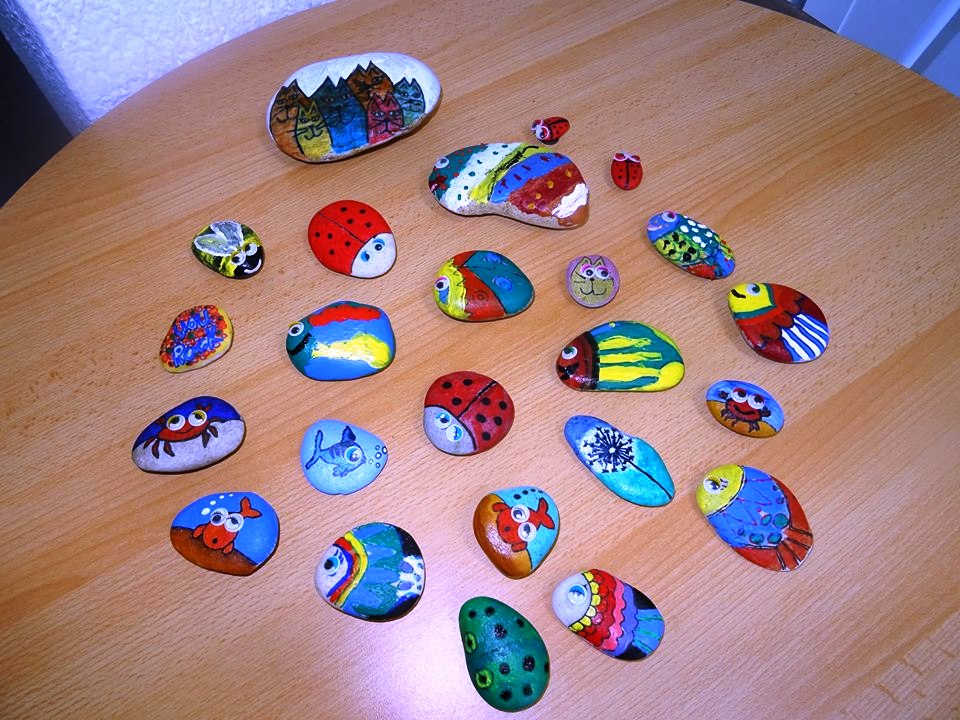 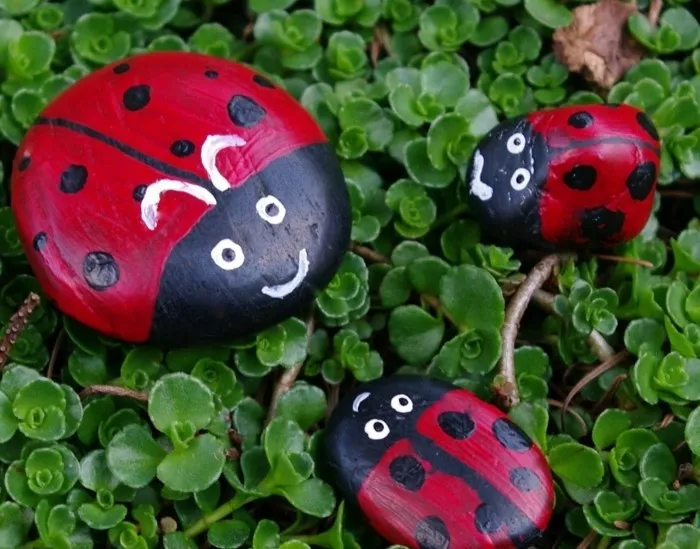 Slike:hr.top-advisor.net